АДМИНИСТРАЦИЯДМИТРИЕВСКОГО СЕЛЬСКОГО ПОСЕЛЕНИЯГАЛИЧСКОГО МУНИЦИПАЛЬНОГО РАЙОНАКОСТРОМСКОЙ ОБЛАСТИП О С Т А Н О В Л Е Н И Еот « 16 » декабря 2019 года № 80дер. ДмитриевскоеОб утверждении Административного регламента предоставления муниципальной услуги по выдаче справок по предметам ведения органов местного самоуправленияВ соответствии с Законом Российской Федерации от 06.10.2003 года № 131-ФЗ «Об общих принципах организации местного самоуправления в Российской Федерации», в целях обеспечения доступности и качества предоставления муниципальных услуг, в соответствии с Федеральным законом от 27.07.2010 № 210-ФЗ «Об организации предоставления государственных и муниципальных услуг», постановлением администрации Дмитриевского сельского поселения 13.05.2011 № 59 «Об утверждении Порядка разработки и утверждения административных регламентов предоставления администрацией Дмитриевского сельского поселения Галичского муниципального района Костромской области муниципальных услуг» администрация Дмитриевского сельского поселения, ПОСТАНОВЛЯЕТ:1. Утвердить проект Административного регламента предоставления муниципальной услуги по выдаче справок по предметам ведения органов местного самоуправления.2. Контроль за исполнением настоящего постановления оставляю за собой.3. Настоящее постановление вступает в силу со дня официального опубликования (обнародования). Глава сельского поселения                                                   А.В.ТютинУТВЕРЖДЕНпостановлением администрации Дмитриевского сельского поселения Галичского муниципального района Костромской областиот « 16 » декабря 2019 года № 80Административный регламентпредоставления администрацией Дмитриевского сельского поселения Галичского муниципального района Костромской областимуниципальной услуги по выдаче справок по предметам ведения органов местного самоуправленияРаздел 1.Общие положения1. Административный регламент предоставления администрацией Дмитриевского сельского поселения Галичского муниципального района Костромской области муниципальной услуги по выдаче справок по предметам  ведения органов местного самоуправления (далее – административный регламент) регулирует отношения, связанные с выдачей справок по предметам ведения органов местного самоуправления, устанавливает сроки и последовательность административных процедур (действий) при осуществлении полномочий по выдаче справок по предметам ведения органов местного самоуправления, порядок взаимодействия между администрацией Дмитриевского сельского поселения Галичского муниципального района Костромской области с заявителями, органами государственной власти и местного самоуправления, учреждениями и организациями.2. Заявителями, в отношении которых предоставляется муниципальная услуга, являются граждане и юридические лица, которые обращаются в администрацию Дмитриевского сельского поселения Галичского муниципального района Костромской области за предоставлением муниципальной услуги.3. От имени заявителя с запросом о предоставлении муниципальной услуги может обратиться его представитель при наличии доверенности или иного документа, подтверждающего право обращаться от имени заявителя (далее - представитель заявителя).4. Информация по вопросам предоставления муниципальной услуги, а также справочная информация размещается на информационных стендах в местах предоставления муниципальной услуги, на официальном сайте администрации Дмитриевского сельского поселения Галичского муниципального района Костромской области (http://dmitr-sp.ru) в информационно-телекоммуникационной сети «Интернет» (далее – сеть Интернет), непосредственно в администрацию Дмитриевского сельского поселения Галичского муниципального района Костромской области, а также в региональной государственной информационной системе «Реестр государственных услуг (функций) Костромской области» (далее - РГУ), на Едином портале государственных и муниципальных услуг (функций) (gosuslugi.ru) (далее – ЕПГУ) и в региональной государственной информационной системе «Единый портал Костромской области» (44gosuslugi.ru) (далее – РПГУ).К справочной информации относится следующая информация:- место нахождения и графики работы администрации Дмитриевского сельского поселения Галичского муниципального района Костромской области, его структурных подразделений, предоставляющих муниципальную услугу, государственных и муниципальных органов и организаций, обращение в которые необходимо для получения муниципальной услуги, а также областного государственного казенного учреждения «Многофункциональный центр предоставления государственных и муниципальных услуг населению», его филиалов и территориально обособленных структурных подразделений (далее – МФЦ);- справочные телефоны структурных подразделений администрации Дмитриевского сельского поселения Галичского муниципального района Костромской области, организаций, участвующих в предоставлении муниципальной услуги, в том числе номер телефона-автоинформатора (при наличии);- адреса официальных сайтов, а также электронной почты и (или) формы обратной связи администрации Дмитриевского сельского поселения Галичского муниципального района Костромской области, органов и организаций, участвующих в предоставлении муниципальной услуги в сети Интернет.Администрация Дмитриевского сельского поселения Галичского муниципального района Костромской области обеспечивает в установленном порядке размещение и актуализацию указанной информации.Для получения информации по вопросам предоставления муниципальной услуги заявитель (представитель заявителя) обращается лично, письменно, по телефону, по электронной почте в администрацию Дмитриевского сельского поселения Галичского муниципального района Костромской области, через ЕПГУ или через РПГУ.Для получения сведений о ходе предоставления муниципальной услуги заявитель (представитель заявителя) обращается лично, письменно, по телефону, по электронной почте в администрацию Дмитриевского сельского поселения Галичского муниципального района Костромской области, предоставляющий муниципальную услугу, или через РПГУ.Сведения о ходе предоставления муниципальной услуги предоставляются заявителю (представителю заявителя) после указания даты и входящего номера полученной при подаче документов расписки, а при использовании РПГУ - после прохождения процедур авторизации.Информирование (консультирование) по вопросам предоставления муниципальной услуги осуществляется специалистами администрации Дмитриевского сельского поселения Галичского муниципального района Костромской области, специалистами МКУ «Отраслевая служба Дмитриевского сельского поселения Галичского муниципального района Костромской области», в том числе специально выделенными для предоставления консультаций.Консультации предоставляются по следующим вопросам:- содержание и ход предоставления муниципальной услуги;- перечень документов, необходимых для предоставления муниципальной услуги, комплектность (достаточность) представленных документов;- источник получения документов, необходимых для предоставления муниципальной услуги (исполнительный орган государственной власти, орган местного самоуправления, организация и их местонахождение);- время приема и выдачи документов специалистами администрации Дмитриевского сельского поселения Галичского муниципального района Костромской области, специалистами МКУ «Отраслевая служба Дмитриевского сельского поселения Галичского муниципального района Костромской области», МФЦ;- срок принятия администрацией Дмитриевского сельского поселения Галичского муниципального района Костромской области решения о предоставлении муниципальной услуги;- порядок обжалования действий (бездействия) и решений, осуществляемых и принимаемых администрацией Дмитриевского сельского поселения Галичского муниципального района Костромской области в ходе предоставления муниципальной услуги.Информация по вопросам предоставления муниципальной услуги также размещается:- на информационных стендах общественных организаций, органов территориального общественного самоуправления (по согласованию);- на информационных стендах и (или) иных источниках информирования в МФЦ;- в средствах массовой информации, в информационных материалах (брошюрах, буклетах и т.д.).Размещаемая информация содержит справочную информацию, а также сведения о порядке получения информации заявителями (представителями заявителей) по вопросам предоставления муниципальной услуги, сведений о ходе предоставления муниципальной услуги, в том числе с использованием ЕПГУ, РПГУ, установленном в настоящем пункте.Раздел 2. Стандарт предоставления муниципальной услуги5. Наименование муниципальной услуги – выдача справок по предметам ведения органов местного самоуправления (далее – муниципальная услуга).6. Муниципальная услуга предоставляется администрацией Дмитриевского сельского поселения Галичского муниципального района Костромской области (далее – администрация Дмитриевского сельского поселения).7. Результатом предоставления муниципальной услуги является принятие решения:- о выдаче справки по предметам ведения органов местного самоуправления;- об отказе в выдаче справки по предметам ведения органов местного самоуправления.Процедура предоставления муниципальной услуги завершается вручением (направлением) заявителю (представителю заявителя) одного из следующих документов:- справки по предметам ведения органов местного самоуправления;- письма об отказе в выдаче справки по предметам  ведения органов местного самоуправления.8. Срок предоставления муниципальной услуги – не может превышать 30 календарных дней со дня регистрации запроса и комплекта документов, необходимых для предоставления муниципальной услуги в администрацию Дмитриевского сельского поселения.Приостановление предоставления муниципальной услуги действующим законодательством Российской Федерации не предусмотрено.9. Перечень нормативных правовых актов, регулирующих предоставление муниципальной услуги:1) Федеральный закон от 6 октября 2003 года № 131-ФЗ «Об общих принципах организации местного самоуправления в Российской Федерации» («Собрание законодательства РФ», 06.10.2003, № 40, ст. 3822);2) Федеральный закон от 27 июля 2010 года № 210-ФЗ «Об организации предоставления государственных и муниципальных услуг» («Российская газета», № 168, 30.07.2010);3) Федеральный закон от 27 июля 2006 года № 152-ФЗ «О персональных данных» («Собрание законодательства РФ» от 31.07.2006, № 31 (1 часть), ст. 3451);4) Федеральный закон от 6 апреля 2011 года № 63-ФЗ «Об электронной подписи» («Собрание законодательства РФ» от 11.04.2011, № 15, ст. 2036);5) Федеральный закон от 2 мая 2006 года № 59-ФЗ «О порядке рассмотрения обращений граждан Российской Федерации» («Российская газета», № 95, 05.05.2006);6) постановление Правительства Российской Федерации от 25 июня 2012 года № 634 «О видах электронной подписи, использование которых допускается при обращении за получением государственных и муниципальных услуг» («Собрание законодательства РФ» от 02.07.2012, № 27, ст. 3744).Перечень нормативных правовых актов, регулирующих предоставление муниципальной услуги (с указанием их реквизитов и источников официального опубликования), размещается на официальном сайте администрации Дмитриевского сельского поселения в сети Интернет (http://dmitr-sp.ru), в РГУ, на ЕПГУ и РПГУ.Администрация Дмитриевского сельского поселения обеспечивает размещение и актуализацию перечня нормативных правовых актов, регулирующих предоставление муниципальной услуги, на своем официальном сайте в сети Интернет, а также в соответствующем разделе РГУ.10. Исчерпывающий перечень документов, необходимых в соответствии с нормативными правовыми актами для предоставления муниципальной услуги, подлежащих представлению заявителем (представителем заявителя):1) запрос о выдаче справки по предметам ведения органов местного самоуправления по форме согласно приложению к настоящему административному регламенту, на бумажном носителе или в электронном виде, в 1 экземпляре;2) документ, удостоверяющий личность заявителя, являющегося физическим лицом, либо личность представителя физического или юридического лица, в частности один из следующих документов (при направлении документов посредством почтовой связи - его копия, заверенная в установленном порядке на бумажном носителе в 1 экземпляре; представление документа не требуется, в случае направления запроса посредством отправки через личный кабинет РПГУ, а также, если запрос подписан усиленной квалифицированной электронной подписью):- паспорт гражданина Российской Федерации;- временное удостоверение личности гражданина Российской Федерации по форме 2П (для граждан, утративших паспорт, а также для граждан, в отношении которых до выдачи паспорта проводится дополнительная проверка);- общегражданский заграничный паспорт (для прибывших на временное жительство в Российскую Федерацию граждан Российской Федерации, постоянно проживающих за границей);- документ, выданный иностранным государством и признаваемый в соответствии с международным договором Российской Федерации в качестве документа, удостоверяющего личность лица без гражданства;- разрешение на временное проживание;- вид на жительство (оригинал для обозрения);3) документ, подтверждающий полномочия представителя заявителя, если с запросом обращается представитель заявителя (оригинал либо копия, заверенная в установленном порядке на бумажном носителе или в электронном виде, в 1 экземпляре).11. Запрещается требовать от заявителя (представителя заявителя):- представления документов и информации или осуществления действий, представление или осуществление которых не предусмотрено нормативными правовыми актами, регулирующими отношения, возникающие в связи с предоставлением муниципальной услуги;- представления документов и информации, которые находятся в распоряжении органов, предоставляющих муниципальную услугу, иных государственных органов, органов местного самоуправления и организаций, в соответствии с нормативными правовыми актами Российской Федерации, нормативными правовыми актами Костромской области, муниципальными правовыми актами;- осуществления действий, в том числе согласований, необходимых для получения муниципальной услуги и связанных с обращением в иные государственные органы, органы местного самоуправления, организации, за исключением получения услуг и получения документов и информации, предоставляемых в результате предоставления таких услуг, включенных в нормативный правовой акт представительного органа местного самоуправления, которым утвержден перечень услуг, которые являются необходимыми и обязательными для предоставления муниципальных услуг;- представления документов и информации, отсутствие и (или) недостоверность которых не указывались при первоначальном отказе в приеме документов, необходимых для предоставления муниципальной услуги, либо в предоставлении муниципальной услуги, за исключением следующих случаев:- изменение требований нормативных правовых актов, касающихся предоставления муниципальной услуги, после первоначальной подачи запроса о предоставлении муниципальной услуги;- наличие ошибок в запросе о предоставлении муниципальной услуги и документах, поданных заявителем (представителем заявителя) после первоначального отказа в приеме документов, необходимых для предоставления муниципальной услуги, либо в предоставлении муниципальной услуги и не включенных в представленный ранее комплект документов;- истечение срока действия документов или изменение информации после первоначального отказа в приеме документов, необходимых для предоставления муниципальной услуги, либо в предоставлении муниципальной услуги;- выявление документально подтвержденного факта (признаков) ошибочного или противоправного действия (бездействия) должностного лица администрации Дмитриевского сельского поселения, предоставляющего муниципальную услугу, муниципального служащего, работника МФЦ при первоначальном отказе в приеме документов, необходимых для предоставления муниципальной услуги, либо в предоставлении муниципальной услуги, о чем в письменном виде за подписью руководителя администрации Дмитриевского сельского поселения, руководителя МФЦ при первоначальном отказе в приеме документов, необходимых для предоставления муниципальной услуги, уведомляется заявитель (представитель заявителя), а также приносятся извинения за доставленные неудобства.12. Документы, предоставляемые заявителем (представителем заявителя), должны соответствовать следующим требованиям:- тексты документов должны быть написаны разборчиво; - фамилия, имя и отчество (при наличии) заявителя (представителя заявителя), его адрес места жительства, телефон (если есть) должны быть написаны полностью;- документы не должны содержать подчисток, приписок, зачеркнутых слов и иных неоговоренных исправлений;- документы не должны быть исполнены карандашом;- документы не должны иметь серьезных повреждений, наличие которых допускает неоднозначность их толкования.Копии представленных документов заверяются специалистом администрации Дмитриевского сельского поселения, МФЦ на основании представленного подлинника этого документа.13. Заявитель (представитель заявителя) может подать запрос о получении муниципальной услуги в электронной форме с использованием РПГУ.В соответствии со статьей 6 Федерального закона от 6 апреля 2011 года №63-ФЗ «Об электронной подписи» информация в электронной форме, подписанная квалифицированной электронной подписью, признается электронным документом, равнозначным документу на бумажном носителе, подписанному собственноручной подписью, кроме случая, если федеральными законами или принимаемыми в соответствии с ними нормативными правовыми актами установлено требование о необходимости составления документа исключительно на бумажном носителе.Запрос и необходимые для получения муниципальной услуги документы, предусмотренные пунктом 10 настоящего административного регламента, предоставленные заявителем (представителем заявителя) в электронной форме, удостоверяются электронной подписью:- запрос удостоверяется простой электронной подписью заявителя (представителя заявителя);- доверенность, подтверждающая правомочие на обращение за получением муниципальной услуги, выданная организацией, удостоверяется усиленной квалифицированной электронной подписью правомочного должностного лица организации, а доверенность, выданная физическим лицом, - усиленной квалифицированной электронной подписью нотариуса;- иные документы, прилагаемые к запросу в форме электронных образов бумажных документов (сканированных копий), удостоверяются электронной подписью в соответствии с требованиями постановления Правительства Российской Федерации от 25 июня 2012 года № 634 «О видах электронной подписи, использование которых допускается при обращении за получением государственных и муниципальных услуг».Если направленные документы подписаны усиленной квалифицированной электронной подписью в соответствии с требованиями законодательства, предоставление оригиналов и сверка с электронными версиями документов не требуется. В ином случае заявитель (представитель заявителя) предоставляет оригиналы документов в администрацию Дмитриевского сельского поселения для сверки с электронными версиями документов после получения уведомления о принятии запроса к рассмотрению.Для получения сертификата усиленной квалифицированной электронной подписи заявитель (представитель заявителя) должен обратиться в удостоверяющий центр, включенный в Перечень уполномоченных удостоверяющих центров единой системы удостоверяющих центров, сформированный Министерством цифрового развития, связи и массовых коммуникаций Российской Федерации.14. Для получения муниципальной услуги получение услуг, которые являются необходимыми и обязательными для предоставления муниципальной услуги, не требуется.15. Основания для отказа в приеме документов, необходимых для предоставления муниципальной услуги, а также для приостановления предоставления муниципальной услуги законодательством Российской Федерации не предусмотрены.16. Основаниями для отказа в предоставлении муниципальной услуги являются:1) непредставление заявителем (представителем заявителя) документов, предусмотренных пунктом 10 настоящего административного регламента, отвечающих требованиям, установленным пунктом 12, 13 настоящего административного регламента;2) предоставление запрашиваемой информации не входит в полномочия администрации Дмитриевского сельского поселения.17.Муниципальная услуга предоставляется бесплатно.18. Максимальный срок ожидания в очереди при подаче запроса о предоставлении муниципальной услуги составляет 15 минут.Максимальный срок ожидания в очереди при получении результата предоставления муниципальной услуги составляет 15 минут.19. Максимальный срок регистрации запроса в Журнале регистрации заявлений составляет 10 минут с момента его поступления в администрацию Дмитриевского сельского поселения.20. Заявителям предоставляется возможность для предварительной записи на представление документов для получения муниципальной услуги и (или) для получения результата муниципальной услуги. Предварительная запись может осуществляться заявителем в администрации Дмитриевского сельского поселения при личном обращении, в МФЦ, по справочным телефонам, а также посредством записи с использованием РПГУ (при наличии технической возможности).При предварительной записи заявитель сообщает свои фамилию, имя, отчество (при наличии), адрес места жительства, контактный телефон и желаемые дату и время представления документов. Предварительная запись осуществляется путем внесения информации в Журнал предварительной записи заявителей, который ведется на бумажном или электронном носителях. Заявителю сообщается дата и время представления документов на получение муниципальной услуги и номер кабинета приема документов, в который следует обратиться (при наличии возможности), а также дата и время получения результата муниципальной услуги и номер кабинета выдачи результата муниципальной услуги, в который следует обратиться.В случае если заявителем используется возможность предварительной записи на представление документов для получения муниципальной услуги и (или) для получения результата муниципальной услуги с использованием РПГУ ему направляется уведомление о приближении даты подачи документов и (или) получения результата муниципальной услуги (при наличии технической возможности).В случае если заявителем используется возможность предварительной записи через МФЦ, заявителю сообщается дата и время представления документов на получение муниципальной услуги, а также дата и время получения результата муниципальной услуги. Прием документов через МФЦ осуществляется с использованием электронной системы управления очередью (при ее наличии в соответствующем обособленном структурном подразделении МФЦ).21. Помещения, в которых предоставляется муниципальная услуга, соответствуют следующим требованиям:1) здание, в котором непосредственно предоставляется муниципальная услуга, располагается с учетом транспортной доступности (время пути для граждан от остановок общественного транспорта составляет не более 15 минут пешим ходом) и оборудовано отдельными входами для свободного доступа заявителей в помещение;2) на территории, прилегающей к месторасположению администрации Дмитриевского сельского поселения, оборудуются места для парковки автотранспортных средств. На стоянке должно быть не менее 5 мест, из них не менее 10 процентов мест (но не менее одного места)- для бесплатной парковки транспортных средств, управляемых инвалидами I, II групп, а также инвалидами III группы в порядке, установленном Правительством Российской Федерации, и транспортных средств, перевозящих таких инвалидов и (или) детей-инвалидов. На указанных транспортных средствах должен быть установлен опознавательный знак «Инвалид». Порядок выдачи опознавательного знака «Инвалид» для индивидуального использования устанавливается уполномоченным Правительством Российской Федерации федеральным органом исполнительной власти. Указанные места для парковки не должны занимать иные транспортные средства. Доступ заявителей к парковочным местам является бесплатным;3) центральный вход в здание оборудован информационной табличкой (вывеской), содержащей информацию о наименовании и графике работы;4) в целях создания условий доступности зданий, помещений, в которых предоставляется муниципальная услуга (далее – здания), и условий доступности муниципальной услуги инвалидам обеспечиваются: - условия для беспрепятственного доступа к зданиям, а также для беспрепятственного пользования средствами связи и информации;- возможность самостоятельного передвижения по территории, на которой расположены здания, а также входа в такие здания и выходы из них, в том числе с использованием кресла-коляски;- сопровождение инвалидов, имеющих стойкие расстройства функции зрения и самостоятельного передвижения, и оказание им помощи в передвижении;- надлежащее размещение оборудования и носителей информации, необходимых для обеспечения беспрепятственного доступа инвалидов к зданиям и к услугам с учетом ограничений их жизнедеятельности;- дублирование необходимой для инвалидов звуковой и зрительной информации, а также надписей, знаков и иной текстовой и графической информации знаками, выполненными рельефно-точечным шрифтом Брайля, допуск сурдопереводчика и тифлосурдопереводчика;- допуск в здания собаки-проводника при наличии документа, подтверждающего ее специальное обучение и выдаваемого по форме и в порядке, которые определяются федеральным органом исполнительной власти, осуществляющим функции по выработке и реализации государственной политики и нормативно-правовому регулированию в сфере социальной защиты населения;- оказание помощи инвалидам в преодолении барьеров, мешающих получению ими услуг наравне с другими лицами.В случаях, если существующие здания невозможно полностью приспособить с учетом потребностей инвалидов, собственники этих зданий до их реконструкции или капитального ремонта должны принимать согласованные с одним из общественных объединений инвалидов меры для обеспечения доступа инвалидов к месту предоставления муниципальной услуги либо, когда возможно, обеспечить предоставление муниципальной услуги по месту жительства инвалида или в дистанционном режиме;5) места ожидания в очереди на представление или получение документов комфортные для граждан, оборудованы стульями (кресельными секциями, скамьями);6) в здании предусматриваются места общественного пользования (туалеты);7) помещения приема граждан оборудованы информационными табличками с указанием:- наименования структурного подразделения администрации Дмитриевского сельского поселения;- номера помещения;- фамилии, имени, отчества и должности специалиста;- технического перерыва (при наличии);8) прием граждан осуществляется в специально выделенных для этих целей помещениях, включающих в себя места для заполнения документов и информирования граждан;9) помещения соответствуют установленным санитарно-эпидемиологическим правилам и оборудованы средствами пожаротушения и оповещения о возникновении чрезвычайной ситуации;10) каждое рабочее место специалиста оборудовано телефоном, персональным компьютером с возможностью доступа к информационным базам данных, печатающим устройством;11) на информационных стендах размещается следующая информация:- справочная информация; - порядок получения информации заявителями по вопросам предоставления муниципальной услуги, сведений о ходе предоставления муниципальной услуги, в том числе с использованием ЕПГУ, РПГУ.22. Показатели доступности и качества предоставления муниципальной услуги:1) количество необходимых и достаточных посещений заявителем (представителем заявителя) администрации Дмитриевского сельского поселения для получения муниципальной услуги не превышает 2 раз.Время общения с должностными лицами при предоставлении муниципальной услуги не должно превышать 15 минут.2) предоставление муниципальной услуги может также осуществляться в МФЦ по принципу «одного окна», в соответствии с которым предоставление муниципальной услуги осуществляется после однократного обращения заявителя (представителя заявителя) с соответствующим запросом о предоставлении муниципальной услуги или запросом, указанным в статье 15.1 Федерального закона от 27 июля 2010 года № 210-ФЗ «Об организации предоставления государственных и муниципальных услуг», а взаимодействие с органами, предоставляющими муниципальные услуги, осуществляется МФЦ без участия заявителя в соответствии с нормативными правовыми актами и соглашением о взаимодействии.3) предоставление муниципальной услуги может осуществляться в электронном виде с использованием РПГУ (при наличии технической возможности);4) заявителю предоставляется информация о ходе предоставления муниципальной услуги.Для получения сведений о ходе предоставления муниципальной услуги:- при личном обращении заявителем указывается (называется) дата и регистрационный номер запроса, обозначенный в расписке о приеме документов, полученной от администрации Дмитриевского сельского поселения (МФЦ) при подаче документов;- при обращении через РПГУ запрос и документы представляются заявителем по электронным каналам связи после прохождения процедур авторизации. Информирование о предоставлении муниципальной услуги в данном случае осуществляется путем направления соответствующего статуса услуги, а также решения о предоставлении либо об отказе в предоставлении муниципальной услуги в виде электронного образа документа, подписанного уполномоченным лицом с использованием электронной подписи (при наличии технической возможности);5) соблюдение срока предоставления муниципальной услуги;6) соблюдение сроков ожидания в очереди при предоставлении муниципальной услуги;7) отсутствие поданных в установленном порядке жалоб на решение или действие (бездействие), принятые или осуществленные при предоставлении муниципальной услуги.23. При предоставлении муниципальной услуги в МФЦ специалистами МФЦ могут в соответствии с настоящим административным регламентом осуществляться следующие функции:- информирование и консультирование заявителей по вопросу предоставления муниципальной услуги;- прием запроса и документов в соответствии с настоящим административным регламентом;- выдача результатов предоставления муниципальной услуги в соответствии с настоящим административным регламентом.24. Получение заявителем результата предоставления муниципальной услуги в электронной форме, заверенной электронной подписью уполномоченного должностного лица, не лишает заявителя права получить указанный результат в форме документа на бумажном носителе (при наличии технической возможности).Раздел 3. Административные процедуры(Состав, последовательность и сроки выполненияадминистративных процедур (действий), требования к порядку их выполнения, в том числе особенности выполнения административных процедур (действий) в электронной форме, а также особенности выполнения административных процедур (действий) в многофункциональных центрах предоставления государственных и муниципальных услуг)25. Предоставление муниципальной услуги включает в себя следующие административные процедуры:1) прием и регистрация документов;2) рассмотрение документов заявителя;3) принятие решения о предоставлении (об отказе в предоставлении) муниципальной услуги;4) выдача документов по результатам предоставления муниципальной услуги.26. Основанием для начала административной процедуры приема и регистрации документов является обращение заявителя (представителя заявителя) в администрацию Дмитриевского сельского поселения посредством:1) личного обращения с запросом и документами, необходимыми для предоставления муниципальной услуги в администрации Дмитриевского сельского поселения, МФЦ;2) почтового отправления запроса и документов, необходимых для предоставления муниципальной услуги в администрацию Дмитриевского сельского поселения;3) направления запроса и документов по информационно-телекоммуникационным сетям общего доступа, включая РПГУ, официальной электронной почте в виде электронных документов, подписанных соответствующей электронной подписью (при наличии технической возможности).27. При поступлении запроса специалист, ответственный за прием и регистрацию документов:1) устанавливает предмет обращения заявителя;2) проверяет документ, удостоверяющий личность заявителя (в случае личного обращения заявителя), документ, подтверждающий право на обращение с запросом (в случае если с запросом обращается представитель заявителя);3) при отсутствии у заявителя заполненного запроса или неправильном его заполнении, помогает заявителю заполнить запрос или заполняет его самостоятельно и представляет на подпись заявителю;4) производит копирование документов (если заявителем не представлены копии документов, необходимых для предоставления муниципальной услуги), удостоверяя копии представленных документов на основании их оригиналов (личной подписью, штампом, печатью организации);5) регистрирует поступление запроса в Журнале регистрации заявлений, в автоматизированной информационной системе (далее-АИС) (при наличии соответствующего программного обеспечения, необходимого для автоматизации процедуры предоставления муниципальной услуги);6) оформляет расписку о приеме документов, передает, а в случае поступления документов по почте/электронной почте, направляет ее заявителю (представителю заявителя);7) передает комплект документов специалисту, ответственному за рассмотрение документов.28. В случае обращения заявителя в МФЦ, специалист МФЦ, ответственный за прием и регистрацию документов, передает личное дело заявителя в установленном порядке в администрацию Дмитриевского сельского поселения.29. Особенности приема запроса и документов (сведений), полученных от заявителя в форме электронного документа.При наличии возможности получения муниципальной услуги в электронной форме заявитель формирует запрос посредством заполнения электронной формы через РПГУ. В случае если предусмотрена личная идентификация гражданина, то запрос и прилагаемые документы должны быть подписаны электронной подписью заявителя.30. При поступлении запроса в электронной форме через РПГУ специалист, ответственный за прием и регистрацию документов, осуществляет прием запроса и документов (сведений) с учетом следующих особенностей:1) проверяет действительность усиленной квалифицированной электронной подписи заявителя (представителя заявителя), использованной при обращении за получением государственной услуги;В рамках проверки действительности усиленной квалифицированной электронной подписи заявителя, осуществляется проверка соблюдения следующих условий:- квалифицированный сертификат ключа проверки электронной подписи (далее - квалифицированный сертификат) создан и выдан аккредитованным удостоверяющим центром, аккредитация которого действительна на день выдачи указанного сертификата;- квалифицированный сертификат действителен на момент подписания запроса и прилагаемых к нему документов (при наличии достоверной информации о моменте подписания запроса и прилагаемых к нему документов) или на день проверки действительности указанного сертификата, если момент подписания запроса и прилагаемых к нему документов не определен;- имеется положительный результат проверки принадлежности владельцу квалифицированного сертификата усиленной квалифицированной электронной подписи, с помощью которой подписан запрос и прилагаемые к нему документы, и подтверждено отсутствие изменений, внесенных в запрос и прилагаемые к нему документы после ее подписания. При этом проверка осуществляется с использованием средств электронной подписи, получивших подтверждение соответствия требованиям, установленным в соответствии с Федеральным законом от6апреля 2011 года № 63-ФЗ «Об электронной подписи», и с использованием квалифицированного сертификата лица, подписавшего запрос и прилагаемые к нему документы;- усиленная квалифицированная электронная подпись используется с учетом ограничений, содержащихся в квалифицированном сертификате лица, подписывающего запрос и прилагаемые к нему документы (если такие ограничения установлены).Проверка усиленной квалифицированной электронной подписи может осуществляться самостоятельно с использованием имеющихся средств электронной подписи или средств информационной системы головного удостоверяющего центра, которая входит в состав инфраструктуры, обеспечивающей информационно-технологическое взаимодействие информационных систем, используемых для предоставления услуг. Проверка усиленной квалифицированной электронной подписи также может осуществляться с использованием средств информационной системы аккредитованного удостоверяющего центра;2) оформляет запрос и электронные образы полученных от заявителя (представителя заявителя) документов (сведений) на бумажных носителях, заверяет их надписью «копия верна», датой, подписью и печатью администрации Дмитриевского сельского поселения;3) регистрирует запрос в Журнале регистрации заявлений. Регистрация запроса, сформированного и отправленного через РПГУ в выходные дни, праздничные дни, после окончания рабочего дня согласно графику работы администрации Дмитриевского сельского поселения, производится в следующий рабочий день;4) в случае если в результате проверки усиленной квалифицированной электронной подписи выявлено несоблюдение установленных условий признания ее действительности - специалист, ответственный за прием и регистрацию документов, в день завершения проведения такой проверки осуществляет подготовку проекта письма об отказе в предоставлении муниципальной услуги и передает его главе администрации Дмитриевского сельского поселения для принятия решения.Письмо об отказе в предоставлении муниципальной услуги подписывается усиленной квалифицированной электронной подписью руководителя администрации Дмитриевского сельского поселения и направляется по адресу электронной почты заявителя (представителя заявителя).5) уведомляет заявителя путем направления электронной расписки в получении запроса и документов в форме электронного документа, подписанного электронной подписью специалиста, ответственного за прием и регистрацию документов (далее - электронная расписка). В электронной расписке указываются входящий регистрационный номер запроса, дата получения запроса и перечень представленных заявителем документов в электронном виде. Электронная расписка выдается посредством отправки соответствующего статуса;6) передает специалисту, ответственному за рассмотрение документов, зарегистрированный комплект документов.Срок исполнения административной процедуры – не позднее 1 рабочего дня, следующего за днем получения запроса.31. Результатом исполнения административной процедуры является прием и регистрация в Журнале регистрации заявлений запроса о предоставлении муниципальной услуги с прилагаемыми к нему документами и передача их специалисту, ответственному за рассмотрение документов.Максимальный срок исполнения административных действий составляет 15 минут.Максимальный срок исполнения административной процедуры составляет 1 день.32. Основанием для начала административной процедуры рассмотрения документов заявителя является получение специалистом, ответственным за рассмотрение документов, комплекта документов заявителя.33. Специалист, ответственный за рассмотрение документов:1) проверяет полноту представленных документов и соответствие их требованиям, установленным пунктом 12, 13 настоящего административного регламента;2) проверяет наличие полномочий на право обращения с запросом о предоставлении муниципальной услуги (в случае если с запросом обращается представитель заявителя);3) устанавливает наличие либо отсутствие в администрации Дмитриевского сельского поселения запрашиваемой заявителем (представителем заявителя) информации.34. При отсутствии оснований для отказа в предоставлении муниципальной услуги, предусмотренных пунктом 16 настоящего административного регламента, специалист, ответственный за рассмотрение документов, осуществляет подготовку проекта справки по предметам ведения органов местного самоуправления;35. При наличии оснований для отказа в предоставлении муниципальной услуги, предусмотренных пунктом 16 настоящего административного регламента, специалист, ответственный за рассмотрение документов, осуществляет подготовку проекта письма об отказе в предоставлении муниципальной услуги с указанием оснований отказа.36. Специалист, ответственный за рассмотрение документов, проводит согласование проекта справки по предметам ведения органов местного самоуправления либо проекта письма об отказе в предоставлении муниципальной услуги в порядке делопроизводства, установленного в администрации Дмитриевского сельского поселения, и передает проекты актов и комплект документов главе администрации Дмитриевского сельского поселения для принятия решения.37. Результатом исполнения административной процедуры является подготовка проекта справки по предметам ведения органов местного самоуправления либо проекта письма об отказе в предоставлении муниципальной услуги и передача их с комплектом документов заявителя главе администрации Дмитриевского сельского поселения.Максимальный срок выполнения административных действий составляет 2 часа.Максимальный срок выполнения административной процедуры составляет 3 дня. 38. Основанием для начала административной процедуры принятия решения о предоставлении (об отказе в предоставлении) муниципальной услуги является получение главой администрации Дмитриевского сельского поселения проекта справки по предметам ведения органов местного самоуправления либо проекта письма об отказе в предоставлении муниципальной услуги и комплекта документов заявителя.39. Глава администрации Дмитриевского сельского поселения определяет правомерность предоставления справки по предметам ведения органов местного самоуправления.40. Если проекты документов, указанные в пункте 38 настоящего административного регламента, не соответствуют законодательству, глава администрации Дмитриевского сельского поселения возвращает их специалисту, подготовившему проекты, для приведения их в соответствие с требованиями законодательства с указанием причины возврата.41. В случае соответствия действующему законодательству проектов документов, указанные в пункте 38 настоящего административного регламента, глава администрации Дмитриевского сельского поселения:1) подписывает их и заверяет печатью администрации Дмитриевского сельского поселения;2) передает комплект документов заявителя специалисту, ответственному за выдачу документов.42. Результатом исполнения административной процедуры является принятие решения о предоставлении (об отказе в предоставлении) муниципальной услуги и передача справки по предметам ведения органов местного самоуправления либо проекта письма об отказе в предоставлении муниципальной услуги и комплекта документов заявителя специалисту, ответственному за выдачу документов.Максимальный срок выполнения административных действий составляет 2 час.Максимальный срок выполнения административной процедуры составляет 3 дня.43. Основанием для начала административной процедуры выдачи документов по результатам предоставления муниципальной услуги является получение специалистом, ответственным за выдачу документов, комплекта документов заявителя.44. Специалист, ответственный за выдачу документов, в зависимости от способа обращения и получения результатов муниципальной услуги, избранных заявителем (представителем заявителя):1) регистрирует документ о предоставлении (об отказе в предоставлении) муниципальной услуги в Журнале учета информации;2) уведомляет заявителя об окончании хода предоставления муниципальной услуги посредством направления заявителю (представителю заявителя) любым из способов (телефон, факс или посредством отправки соответствующего статуса в РПГУ), указанных в заявлении;3) вручает (направляет) заявителю (почтовым отправлением, в электронной форме (при наличии технической возможности) и т.п.) один из следующих документов:- справка по предметам ведения органов местного самоуправления;- письмо об отказе в предоставлении муниципальной услуги.4) передает комплект документов специалисту, ответственному за делопроизводство, для последующей его регистрации и передачи в архив.В случае изъявления желания заявителя (представителя заявителя) получить результат предоставления муниципальной услуги через МФЦ, специалист, ответственный за выдачу документов, передает соответствующие документы в установленном порядке в МФЦ.45. Результатом исполнения административной процедуры является вручение заявителю (представителю заявителя) одного из документов, указанных в подпункте 3 пункта 44 настоящего административного регламента, лично либо направление его почтовым отправлением с уведомлением о доставке или через РПГУ (при наличии технической возможности).Максимальный срок исполнения административных действий составляет 1 час.Максимальный срок исполнения административной процедуры составляет 1 день.46. В случае обнаружения опечаток и ошибок в выданных в результате предоставления муниципальной услуги документах заявитель направляет в адрес администрации Дмитриевского сельского поселения заявление об исправлении допущенных опечаток и ошибок с приложением оригинала документа, выданного в результате предоставления муниципальной услуги.Заявление в порядке, установленном инструкцией по делопроизводству, передается на рассмотрение специалисту, ответственному за оформление и выдачу документов.Срок рассмотрения и выдачи документов с исправленными опечатками, ошибками не может превышать 5 рабочих дней с момента регистрации заявления.В случае внесения изменений в выданный по результатам предоставления муниципальной услуги документ, направленный на исправление ошибок, допущенных по вине администрации Дмитриевского сельского поселения и (или) должностного лица администрации Дмитриевского сельского поселения, плата с заявителя не взимается.Жалоба заявителя на отказ администрации Дмитриевского сельского поселения в исправлении допущенных опечаток, ошибок в выданных в результате предоставления муниципальной услуги документах либо нарушение установленного срока таких исправлений рассматривается в порядке, установленном разделом 5 настоящего административного регламента.Раздел 4. Порядок и формы контроля за исполнением административного регламента47. Текущий контроль соблюдения и исполнения ответственными должностными лицами администрации Дмитриевского сельского поселения положений настоящего административного регламента и иных нормативных правовых актов, устанавливающих требования к предоставлению муниципальной услуги (далее – текущий контроль), осуществляется главой администрации Дмитриевского сельского поселения, а в период его отсутствия исполняющему обязанности главы администрации Дмитриевского сельского поселения.48. Текущий контроль осуществляется путем проведения проверок с целью выявления и устранения нарушений прав заявителей, а также иных заинтересованных лиц (граждан, их объединений и организаций, чьи права и законные интересы нарушены при предоставлении муниципальной услуги) (далее – заинтересованные лица), рассмотрения, подготовки ответов на обращения заявителей и заинтересованных лиц.49. Проверки могут быть плановыми - осуществляться на основании программ проверок - и внеплановыми. При проведении проверки могут рассматриваться все вопросы, связанные с предоставлением муниципальной услуги - комплексные проверки, или отдельные вопросы - тематические проверки. Внеплановая проверка проводится в связи с конкретным обращением заявителя, поступлением информации от заинтересованных лиц о нарушении действующего законодательства при предоставлении муниципальной услуги.50. Контроль за полнотой и качеством предоставления муниципальной услуги включает в себя:- проведение служебных проверок в случае поступления жалоб на действия (бездействие) должностного лица при предоставлении муниципальной услуги;- выявление и устранение нарушений прав граждан, юридических лиц, индивидуальных предпринимателей.51. Для проведения проверки формируется комиссия, деятельность которой осуществляется в соответствии с планом проведения проверки. Состав комиссии и план проведения проверки утверждаются распоряжением администрации Дмитриевского сельского поселения. Результаты деятельности комиссии оформляются в виде справки, в которой отмечаются выявленные недостатки и предложения по их устранению. Справка подписывается председателем комиссии.52. Персональная ответственность должностных лиц администрации Дмитриевского сельского поселения закрепляется в их должностных регламентах в соответствии с требованиями законодательства.53. Должностные лица администрации Дмитриевского сельского поселения в случае ненадлежащих предоставления муниципальной услуги и (или) исполнения служебных обязанностей, совершения противоправных действий (бездействия) при проведении проверки несут ответственность в соответствии с законодательством Российской Федерации.54. Администрация Дмитриевского сельского поселения ведет учет случаев ненадлежащего исполнения должностными лицами служебных обязанностей, проводит соответствующие служебные проверки и принимает в соответствии с законодательством Российской Федерации меры в отношении таких должностных лиц.55. Граждане, их объединения и организации вправе обратиться устно, направить обращение в письменной форме или в форме электронного документа в адрес администрации Дмитриевского сельского поселения с просьбой о проведении проверки соблюдения и исполнения нормативных правовых актов Российской Федерации и Костромской области, положений настоящего административного регламента, устанавливающих требования к полноте и качеству предоставления муниципальной услуги, в случае предполагаемого нарушения прав и законных интересов при предоставлении муниципальной услуги.Обращение заинтересованных лиц, поступившее в администрации Дмитриевского сельского поселения, рассматривается в течение 30 дней со дня его регистрации. О результатах рассмотрения обращения не позднее дня, следующего за днем принятия решения, дается письменный ответ, который может быть направлен заказным почтовым отправлением по почтовому адресу, указанному в обращении, путем вручения обратившемуся лицу или его уполномоченному представителю лично под расписку или в форме электронного документа на адрес электронной почты обратившегося лица.Жалоба заявителя рассматривается в порядке, установленном разделом 5 настоящего административного регламента.Раздел 5. Порядок досудебного (внесудебного) обжалованиязаявителем решений и действий (бездействия) органа, предоставляющего муниципальную услугу, многофункционального центра, организаций, привлекаемых многофункциональными центрами для реализации своих функций в соответствии с Федеральным законом от 27.07.2010 № 210-ФЗ «Об организации предоставления государственных и муниципальных услуг»,а также их должностных лиц, муниципальных служащих, работников56. Заявители имеют право на обжалование, оспаривание решений, действий (бездействия) администрации Дмитриевского сельского поселения, МФЦ, организаций, привлекаемых МФЦ для реализации своих функций в соответствии с Федеральным законом от 27 июля 2010 года №210-ФЗ «Об организации предоставления государственных и муниципальных услуг» (далее – привлекаемые организации), а также их должностных лиц, муниципальных служащих, работников при предоставлении муниципальной услуги в судебном или в досудебном (внесудебном) порядке.Обжалование решений, действий (бездействия) администрации Дмитриевского сельского поселения, МФЦ, привлекаемых организаций, а также их должностных лиц, муниципальных служащих, работников при предоставлении муниципальной услуги в досудебном (внесудебном) порядке не лишает заявителей права на оспаривание указанных решений, действий (бездействия) в судебном порядке.57. Информирование заявителей о порядке обжалования решений и действий (бездействия) администрации Дмитриевского сельского поселения, МФЦ, привлекаемых организаций, а также их должностных лиц, муниципальных служащих, работников осуществляется посредством размещения информации на стендах в местах предоставления муниципальной услуги, на официальном сайте администрации Дмитриевского сельского поселения (http://dmitr-sp.ru), на ЕПГУ и РПГУ.Администрация Дмитриевского сельского поселения обеспечивает в установленном порядке размещение и актуализацию сведений, содержащихся в настоящем разделе, а также в соответствующем разделе РГУ.58. Нормативные правовые акты, регулирующие порядок подачи и рассмотрения жалобы:- Федеральный закон от 27 июля 2010 года № 210-ФЗ «Об организации предоставления государственных и муниципальных услуг»;59. Заявитель может обратиться с жалобой, в том числе в следующих случаях:1) нарушение срока регистрации запроса заявителя о предоставлении муниципальной услуги, в том числе запроса о предоставлении нескольких государственных и муниципальных услуг при однократном обращении заявителя в МФЦ;2) нарушение срока предоставления муниципальной услуги. В указанном случае досудебное (внесудебное) обжалование заявителем решений и действий (бездействия) МФЦ, работника МФЦ возможно в случае, если на МФЦ, решения и действия (бездействие) которого обжалуются, возложена функция по предоставлению муниципальной услуги в полном объеме в порядке, установленном законодательством Российской Федерации;3) требование у заявителя документов или информации либо осуществления действий, представление или осуществление которых не предусмотрено нормативными правовыми актами Российской Федерации, нормативными правовыми актами Костромской области, муниципальными правовыми актами для предоставления муниципальной услуги;4) отказ в приеме документов, представление которых предусмотрено нормативными правовыми актами Российской Федерации, нормативными правовыми актами Костромской области, муниципальными правовыми актами для предоставления муниципальной услуги, у заявителя;5) отказ в предоставлении муниципальной услуги, если основания отказа не предусмотрены федеральными законами и принятыми в соответствии с ними иными нормативными правовыми актами Российской Федерации, законами и иными нормативными правовыми актами Костромской области, муниципальными правовыми актами. В указанном случае досудебное (внесудебное) обжалование заявителем решений и действий (бездействия) МФЦ, работника МФЦ возможно в случае, если на МФЦ, решения и действия (бездействие) которого обжалуются, возложена функция по предоставлению муниципальной услуги в полном объеме в порядке, установленном законодательством Российской Федерации;6) затребование с заявителя при предоставлении муниципальной услуги платы, не предусмотренной нормативными правовыми актами Российской Федерации, нормативными правовыми актами Костромской области, муниципальными правовыми актами;7) отказ администрации Дмитриевского сельского поселения, должностного лица администрации Дмитриевского сельского поселения, МФЦ, работника МФЦ, привлекаемых организаций или их работников в исправлении допущенных ими опечаток и ошибок в выданных в результате предоставления муниципальной услуги документах либо нарушение установленного срока таких исправлений. В указанном случае досудебное (внесудебное) обжалование заявителем решений и действий (бездействия) МФЦ, работника МФЦ возможно в случае, если на МФЦ, решения и действия (бездействие) которого обжалуются, возложена функция по предоставлению муниципальной услуги в полном объеме в порядке, установленном законодательством Российской Федерации;8) нарушение срока или порядка выдачи документов по результатам предоставления муниципальной услуги;9) приостановление предоставления муниципальной услуги, если основания приостановления не предусмотрены федеральными законами и принятыми в соответствии с ними иными нормативными правовыми актами Российской Федерации, законами и иными нормативными правовыми актами Костромской области, муниципальными правовыми актами. В указанном случае досудебное (внесудебное) обжалование заявителем решений и действий (бездействия) МФЦ, работника МФЦ возможно в случае, если на МФЦ, решения и действия (бездействие) которого обжалуются, возложена функция по предоставлению муниципальной услуги в полном объеме в порядке, установленном законодательством Российской Федерации;10) требование у заявителя при предоставлении муниципальной услуги документов или информации, отсутствие и (или) недостоверность которых не указывались при первоначальном отказе в приеме документов, необходимых для предоставления муниципальной услуги, либо в предоставлении муниципальной услуги, за исключением случаев, предусмотренных абзацами шестым-девятым пункта 11 настоящего административного регламента. В указанном случае досудебное (внесудебное) обжалование заявителем решений и действий (бездействия) МФЦ, работника МФЦ возможно в случае, если на МФЦ, решения и действия (бездействие) которого обжалуются, возложена функция по предоставлению соответствующих государственных и муниципальных услуг в полном объеме в порядке, определенном частью 1.3 статьи 16 Федерального закона от 27 июля 2010 года №210-ФЗ «Об организации предоставления государственных и муниципальных услуг».60. Жалоба подается в письменной форме на бумажном носителе, в электронной форме в администрацию Дмитриевского сельского поселения, МФЦ либо в администрацию Костромской области, являющуюся учредителем МФЦ (далее - учредитель МФЦ), а также в привлекаемые организации. Жалобы на решения и действия (бездействие) руководителя администрации Дмитриевского сельского поселения рассматриваются непосредственно главой администрации Дмитриевского сельского поселения. Жалобы на решения и действия (бездействие) работника МФЦ подаются руководителю этого МФЦ. Жалобы на решения и действия (бездействие) МФЦ подаются учредителю МФЦ или должностному лицу, уполномоченному нормативным правовым актом Костромской области. Жалобы на решения и действия (бездействие) работников привлекаемых организаций подаются руководителям этих организаций.61. Жалоба на решения и действия (бездействие) администрации Дмитриевского сельского поселения, должностного лица администрации Дмитриевского сельского поселения, муниципального служащего, главы администрации Дмитриевского сельского поселения, может быть направлена по почте, через МФЦ, с использованием сети Интернет, официального сайта администрации Дмитриевского сельского поселения, ЕПГУ либо РПГУ, а также может быть принята при личном приеме заявителя. Жалоба на решения и действия (бездействие) МФЦ, работника МФЦ может быть направлена по почте, с использованием сети Интернет, официального сайта МФЦ, ЕПГУ либо РПГУ, а также может быть принята при личном приеме заявителя. Жалоба на решения и действия (бездействие) привлекаемых организаций, а также их работников может быть направлена по почте, с использованием сети Интернет, официальных сайтов этих организаций, ЕПГУ либо РПГУ, а также может быть принята при личном приеме заявителя.62. Жалоба должна содержать:1) наименование органа, предоставляющего муниципальную услугу, должностного лица органа, предоставляющего муниципальную услугу, муниципального служащего, МФЦ, его руководителя и (или) работника, привлекаемых организаций, их руководителей и (или) работников, решения и действия (бездействие) которых обжалуются;2) фамилию, имя, отчество (последнее - при наличии), сведения о месте жительства заявителя - физического лица либо наименование, сведения о месте нахождения заявителя - юридического лица, а также номер (номера) контактного телефона, адрес (адреса) электронной почты (при наличии) и почтовый адрес, по которым должен быть направлен ответ заявителю;3) сведения об обжалуемых решениях и действиях (бездействии) органа, предоставляющего муниципальную услугу, должностного лица органа, предоставляющего муниципальную услугу, муниципального служащего, МФЦ, работника МФЦ, привлекаемых организаций их работников;4) доводы, на основании которых заявитель не согласен с решением и действием (бездействием) органа, предоставляющего муниципальную услугу, должностного лица органа, предоставляющего муниципальную услугу, либо муниципального служащего, МФЦ, работника МФЦ, привлекаемых организаций их работников.63. При рассмотрении жалобы заявитель имеет право:1) представлять документы (их копии), подтверждающие доводы заявителя, либо обращаться с просьбой об их истребовании, в том числе в электронной форме;2) знакомиться с документами и материалами, касающимися рассмотрения жалобы, если это не затрагивает права, свободы и законные интересы других лиц и если в указанных документах и материалах не содержатся сведения, составляющие государственную или иную охраняемую федеральным законом тайну;3) получать в письменной форме и по желанию заявителя в электронной форме ответ по существу поставленных в жалобе вопросов;4) обращаться с заявлением о прекращении рассмотрения жалобы.64. Жалоба, поступившая в администрации Дмитриевского сельского поселения, МФЦ, учредителю МФЦ, в привлекаемую организацию, подлежит рассмотрению в течение пятнадцати рабочих дней со дня ее регистрации, а в случае обжалования отказа администрации Дмитриевского сельского поселения, МФЦ, привлекаемой организации в приеме документов у заявителя либо в исправлении допущенных опечаток и ошибок или в случае обжалования нарушения установленного срока таких исправлений - в течение пяти рабочих дней со дня ее регистрации.65. Основания для приостановления рассмотрения жалобы отсутствуют.66. Ответ на жалобу не дается в случаях, если в ней:1) не указаны фамилия заявителя, направившего жалобу, и адрес, по которому должен быть направлен ответ;2) содержатся нецензурные либо оскорбительные выражения, угрозы жизни, здоровью и имуществу должностного лица, а также членов его семьи (жалоба остается без ответа по существу поставленных в ней вопросов, при этом заявителю, направившему жалобу, сообщается о недопустимости злоупотребления правом);3) текст не поддается прочтению (жалоба не подлежит рассмотрению, о чем в течение трех дней со дня регистрации сообщается заявителю, направившему жалобу, если его фамилия и адрес поддаются прочтению);4) содержится вопрос, на который заявителю неоднократно давались письменные ответы по существу в связи с ранее направляемыми жалобами, и при этом в жалобе не приводятся новые доводы или обстоятельства, должностное лицо либо уполномоченное на то лицо вправе принять решение о безосновательности очередной жалобы и прекращении переписки с заявителем по данному вопросу при условии, что указанная жалоба и ранее направляемые жалобы направлялись в один и тот же государственный орган или одному и тому же должностному лицу. О данном решении уведомляется заявитель, направивший жалобу.67. По результатам рассмотрения жалобы принимается одно из следующих решений:1) жалоба удовлетворяется, в том числе в форме отмены принятого решения, исправления допущенных опечаток и ошибок в выданных в результате предоставления муниципальной услуги документах, возврата заявителю денежных средств, взимание которых не предусмотрено нормативными правовыми актами Российской Федерации, нормативными правовыми актами Костромской области, муниципальными нормативными актами;2) в удовлетворении жалобы отказывается.68. Не позднее дня, следующего за днем принятия решения, указанного в пункте 67 настоящего административного регламента, заявителю в письменной форме и по желанию заявителя в электронной форме направляется мотивированный ответ о результатах рассмотрения жалобы.В случае признания жалобы подлежащей удовлетворению в ответе заявителю дается информация о действиях, осуществляемых администрацией Дмитриевского сельского поселения, МФЦ либо привлекаемой организацией в целях незамедлительного устранения выявленных нарушений при оказании муниципальной услуги, а также приносятся извинения за доставленные неудобства, и указывается информация о дальнейших действиях, которые необходимо совершить заявителю в целях получения муниципальной услуги.В случае признания жалобы, не подлежащей удовлетворению, в ответе заявителю даются аргументированные разъяснения о причинах принятого решения, а также информация о порядке обжалования принятого решения.70. В случае установления в ходе или по результатам рассмотрения жалобы признаков состава административного правонарушения или преступления должностное лицо, работник(и), наделенное(ые) полномочиями по рассмотрению жалоб, незамедлительно направляет(ют) имеющиеся материалы в органы прокуратуры и в органы, уполномоченные составлять протоколы об административных правонарушениях в соответствии с Кодексом Костромской области об административных правонарушениях, муниципальными правовыми актами.Приложениек административному регламентупредоставления администрацией Дмитриевского сельского поселениямуниципальной услуги по выдаче справок по предметам ведения органов местного самоуправленияФОРМАГлаве_____________________(наименование структурногоподразделения органаместного самоуправления)от ________________________________(Ф.И.О. полностью)проживающего по адресу: _____________________________________________документ, удостоверяющий личность:__________________________________действующего в интересах____________________________________________на основании ________________________________________________________контактный телефон________________почтовый адрес____________________адрес электронной почты (при наличии)_________________________________ЗАПРОСо предоставлении справки по предметам веденияорганов местного самоуправленияЯ, ________________________________________________________________________________________________________________________________________,(Фамилия, имя, отчество полностью, дата рождения полностью, число, месяц, год; паспорт (серия, номер, кем и когда выдан)прошу выдать справку о____________________________________________Ранее проживал(а) по следующим адресам: ________________________________________________________________________________________________________________________________________.(перечень адресов, по которым заявитель проживал ранее)В браке _____________________________________________________________.(состою, не состою - нужное указать)Сведения о предыдущих фамилии, имени, отчестве _____________________________________________________________________________________________________________________________________<*>.Члены моей семьи ____________________________________________________________________(Фамилия, имя, отчество, дата рождения,____________________________________________________________________паспорт (серия, номер, кем и когда выдан), свидетельство о рождении____________________________________________________________________.(наименование органа ЗАГС, когда выдано)О принятом решении прошу уведомить меня ____________________________________________________________________(способ уведомления заявителя(по телефону, по почте, электронной почте)_______________                                      _____________________         (дата)                                                            (подпись)--------------------------------<*> Графа заполняется в случае, если заявитель менял фамилию и (или) имя, отчество.Заявителю известно, что, в соответствии с подпунктом 4 пункта 1 статьи 6 Федерального закона от 27.07.2006 № 152-ФЗ «О персональных данных», администрация Дмитриевского сельского поселения осуществляет обработку персональных данных субъекта персональных данных, указанных в запросе, в целях и объеме, необходимых для предоставления муниципальной услуги.Приложение:1. _________________________________________________________2. _________________________________________________________Способ предоставления результата рассмотрения запроса:личнопочтойв электронной формечерез МФЦ«___» _________ 20__ год __________________ ______________________                                                      (подпись)                          (Ф.И.О.)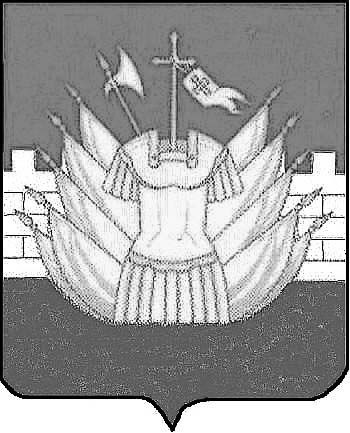 